Puzzle d’arbresObjectifs :Ajouter des dizaines entièresAjouter 2 nombres à 2 chiffresRègle du jeu :Les élèves disposent d’un tas de cartes. Le chef de jeu pioche une carte et la présente au premier joueur. Le joueur utilise la stratégie d’ajout de dizaines ou son sous-main (planche des nombres de Picbille) pour calculer. Si la réponse est correcte, il pose la carte sur le puzzle. Les groupes se succèdent jusqu’à finir le premier puzzle. Ils peuvent ensuite faire le deuxième.Pour l’impression du jeu :Imprimer les cartes en recto verso. Un jeu est valable pour un groupe de 3 à 4 élèves.A quel moment faire ce jeu ?Lors de l’étude de l’addition de 2 nombres à 2 chiffres, en période 1 du CE1A imprimer recto versoA imprimer recto versoA imprimer recto versoPlateau de jeu sur lequel poser les cartes, côté image14 + 2032 + 1028 + 4013 + 3025 + 3028 + 1525 + 2418 + 3815 + 3915 + 2033 + 1027 + 4012 + 3026 + 3017 + 1929 + 2418 + 2627 + 1413 + 2031 + 1022+ 4016 + 3021 + 3017 + 3514 + 3715 + 2318 + 2512 + 2013 + 3014 + 4015 + 3036 + 2017 + 1732 + 3856 + 1613 +2718 + 2427 + 1920 + 1515 + 2517 + 4532 + 2125 + 1717 + 3626 + 2929 + 1914 + 2723 + 1722 + 2119 + 2135 + 3145 + 1831 + 1244 + 1413 + 3822 + 1719 + 1814 + 1751 + 1830 + 1719 + 2345 + 1245 + 1128 + 2622 + 1527+ 2417 + 2551 + 848 + 2627 + 1717 + 1815 + 1619 + 2421 + 2313 + 2917 + 3326 + 2724 + 2918 + 1839 + 2526 + 2654564943554368423441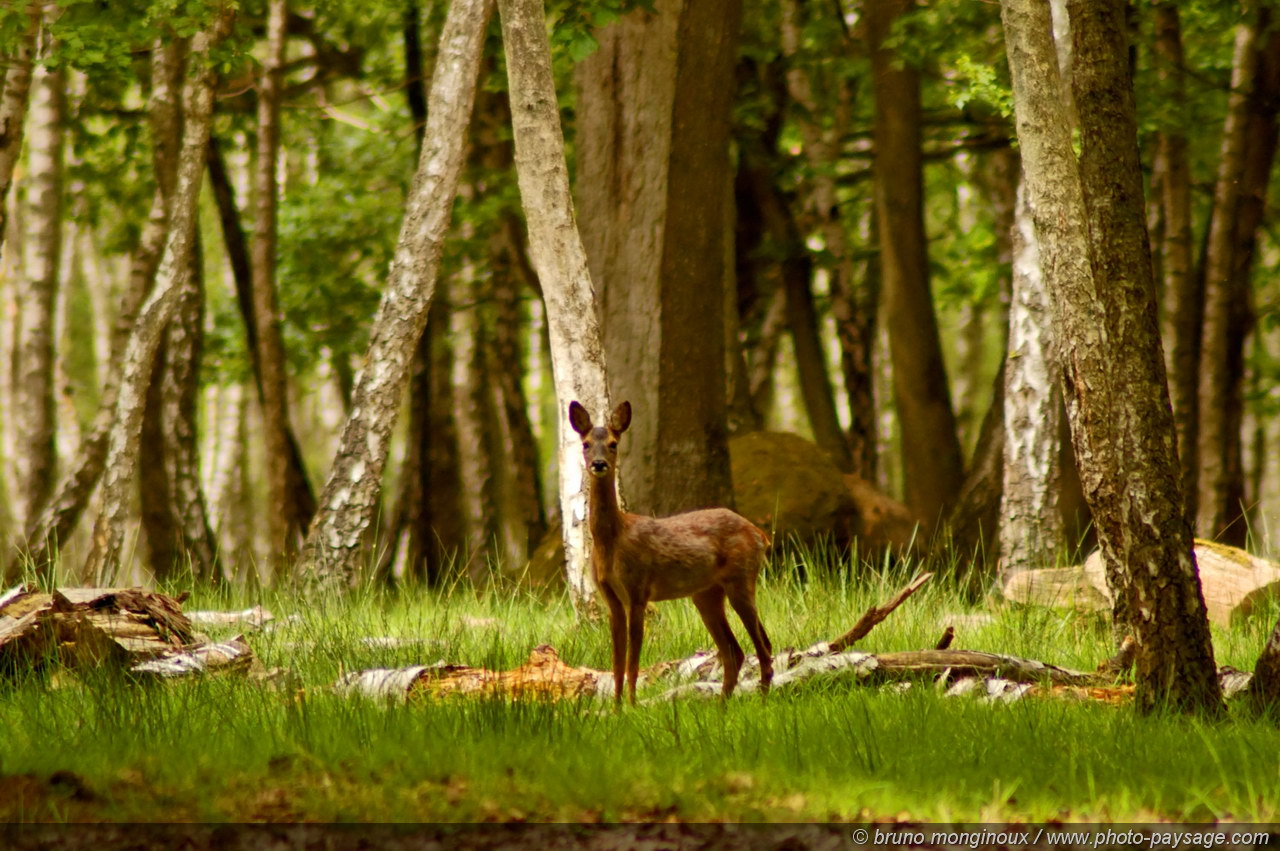 445336563267433543385152514662413244727034564554433255534253624035464258436366404340414856574247693137395131354474594251375452643653535042444314 + 2032 + 1028 + 4013 + 3025 + 3028 + 1525 + 2418 + 3815 + 3915 + 2033 + 1027 + 4012 + 3026 + 3017 + 1929 + 2418 + 2627 + 1413 + 2031 + 1022+ 4016 + 3021 + 3017 + 3514 + 3715 + 2318 + 2512 + 2013 + 3014 + 4015 + 3036 + 2017 + 1732 + 3856 + 1613 +2718 + 2427 + 1920 + 1515 + 2517 + 4532 + 2125 + 1717 + 3626 + 2929 + 1914 + 2723 + 1722 + 2119 + 2135 + 3145 + 1831 + 1244 + 1413 + 3822 + 1719 + 1814 + 1751 + 1830 + 1719 + 2345 + 1245 + 1128 + 2622 + 1527+ 2417 + 2551 + 848 + 2627 + 1717 + 1815 + 1619 + 2421 + 2313 + 2917 + 3326 + 2724 + 2918 + 1839 + 2526 + 265456494355436842344144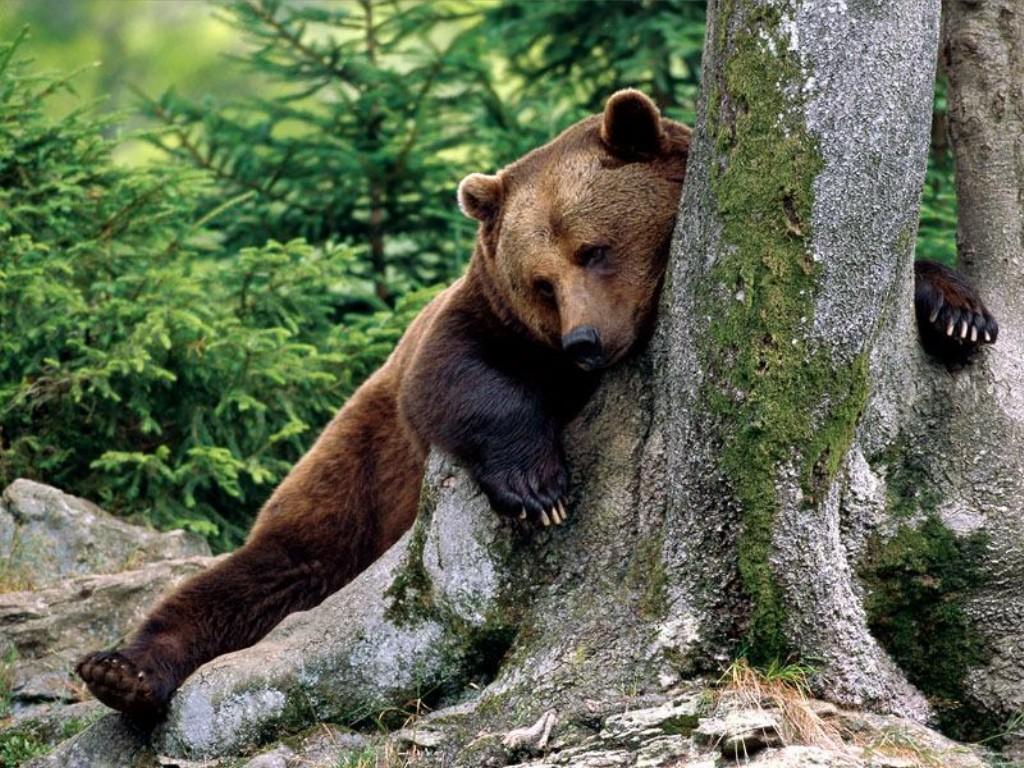 5336563267433543385152514662413244727034564554433255534253624035464258436366404340414856574247693137395131354474594251375452643653535042444314 + 2032 + 1028 + 4013 + 3025 + 3028 + 1525 + 2418 + 3815 + 3915 + 2033 + 1027 + 4012 + 3026 + 3017 + 1929 + 2418 + 2627 + 1413 + 2031 + 1022+ 4016 + 3021 + 3017 + 3514 + 3715 + 2318 + 2512 + 2013 + 3014 + 4015 + 3036 + 2017 + 1732 + 3856 + 1613 +2718 + 2427 + 1920 + 1515 + 2517 + 4532 + 2125 + 1717 + 3626 + 2929 + 1914 + 2723 + 1722 + 2119 + 2135 + 3145 + 1831 + 1244 + 1413 + 3822 + 1719 + 1814 + 1751 + 1830 + 1719 + 2345 + 1245 + 1128 + 2622 + 1527+ 2417 + 2551 + 848 + 2627 + 1717 + 1815 + 1619 + 2421 + 2313 + 2917 + 3326 + 2724 + 2918 + 1839 + 2526 + 26545649435543684234414453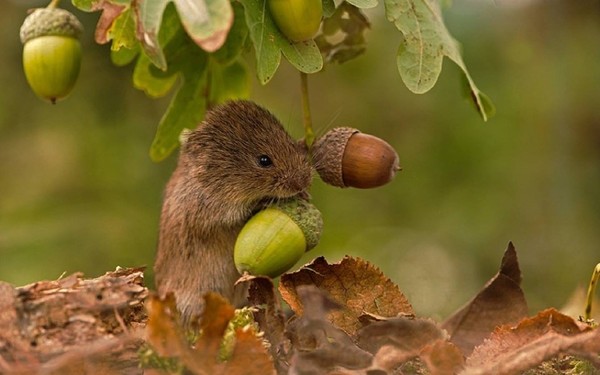 365632674335433851525146624132447270345645544332555342536240354642584363664043404148565742476931373951313544745942513754526436535350424443